PRZEDSZKOLE PUBLICZNE NR 23     W RADOMIU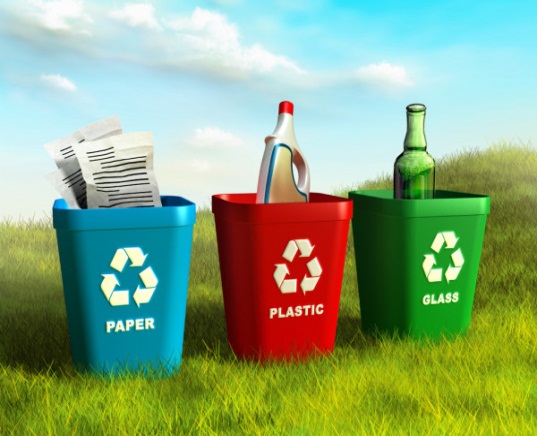 ul. Świętojańska 526-600 RadomTel.48 332-12-60Przedszkole Publiczne nr 23 w Radomiu zaprasza do udziału              w  Między przedszkolnym  konkursie  plastycznym                             pt.: „KOSZ NA ŚMIECI Z SUROWCÓW WTÓRNYCH-EKOLOGICZNY I WESOŁY”. Proponujemy, aby konkurs „Kosz na śmieci z surowców wtórnych- ekologiczny          i wesoły” odbył się drogą on-line. Zachęcamy do udziału.  Cele konkursu:popularyzacja wiedzy na temat ochrony środowiska poprzez segregację śmieci i recykling.zainteresowanie dzieci tematyką ekologiczną, w szczególności segregacją odpadów i ich recyklingiem.zachęcenie uczestników konkursu do aktywności twórczej i artystycznejrozwijanie  kreatywności dzieci poprzez poszukiwanie różnorodnych rozwiązań       plastycznych  Regulamin konkursu: Konkurs skierowany jest do dzieci w wieku 5-6 lat (oraz dzieci z niepełnosprawnością powyżej wymienionego wieku objętych edukacją przedszkolną. )Kryteria oceny prac: samodzielność, estetyka, walory artystyczne, zgodność z tematem, oryginalność i pomysłowość. Prace należy wykonać na kartce A4 lub A3,  dowolna techniką plastyczną.  Z jednej placówki przedszkolnej mogą wpłynąć maksymalnie 2 prace w następujących kategoriach wiekowych:  dzieci 5-6-letnie. Prace na Konkurs muszą być wykonane z użyciem odpadów nadających się do recyklingu:
• metale i tworzywa sztuczne, papier, szkło, odpady zielonePraca powinna być zaopatrzona w metryczkę z wydrukiem komputerowym i zawierać: imię i nazwisko oraz wiek dziecka, dokładny adres i numer telefonu placówki, imię i nazwisko nauczyciela. Prace muszą zostać wykonane z surowców wtórnych.Każdy uczestnik może wystawić do konkursu tylko jedną pracę.Zdjęcia prac należy przesyłać do dnia 15.05.2020 r. na adres: wiola7727@interia.pl, alicja.lutka@interia.pl Rozstrzygnięcie konkursu nastąpi dnia 20.05.2020 r. Wyniki będą przesłane na adres mailowy  każdej placówki.Laureatów konkursu wyłoni komisja powołana przez organizatorów. Dyplomy i upominki zostaną doręczone do placówki.Przystąpienie do konkursu jest jednoznaczne z zapoznaniem się oraz zaakceptowaniem zamieszczonej poniżej klauzuli informacyjnej z zakresu ochrony danych osobowych. Koordynatorami konkursu są:           - Wioletta Kapusta tel.668332828           - Alicja Lutka  tel.513748050           - Paulina Kondej tel. 501341814Treść klauzuli: Zgodnie z art. 13 ogólnego rozporządzenia o ochronie danych osobowych z dnia 27 kwietnia 2016 r.(Dz. Urz. UE L 119 z 04.05.2016) informuję, iż: 1. Administratorem danych osobowych jest Przedszkole Publiczne nr 23, ul. Świętojańska5, 26 – 600 Radom 2. Kontakt z Inspektorem Ochrony Danych – bodo.radom@gmail.com 3. Dane osobowe przetwarzane będą w celu uczestnictwa w Konkursie na podstawie Art. 6 ust. 1 lit. a ogólnego rozporządzenia o ochronie danych osobowych z dnia 27 kwietnia 2016 r. 4. Każdy posiada prawo do żądania od administratora dostępu do danych osobowych, prawo do ich sprostowania usunięcia lub ograniczenia, przetwarzania, prawo do cofnięcia zgody oraz prawo do przenoszenia danych 5. Podanie danych osobowych jest dobrowolne, jednakże niepodanie danych może skutkować niemożliwością uczestnictwa w Konkursie Jednocześnie zgodnie z art.6 ust.1 lit. a ogólnego rozporządzenia o ochronie danych osobowych z dnia 27 kwietnia 2016 r. wyrażam zgodę na przetwarzanie moich danych osobowych w celu uczestnictwa w Konkursie. Zgodnie z art.6 ust.1 lit. a ogólnego rozporządzenia o ochronie danych osobowych z dnia 27 kwietnia 2016 r. wyrażam zgodę na przetwarzanie moich danych osobowych wizerunkowych do budowania pozytywnego wizerunku Administratora w przestrzeni publicznej i w mediach. 